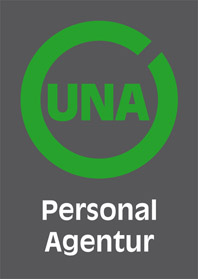 UNA – zusammen weiterdenkenAltenpflegehelfer/in gesuchtWir suchen ab sofort für eine renommierte stationäre Pflegeeinrichtung im Raum Erbendorf eine
engagierte und qualifizierte Pflegehilfskraft (m/w/d). Die Stelle ist in Teilzeit (20 Stunden) zu besetzen.

Ihre Aufgaben:

- Grundpflegerische Versorgung der Bewohner
- Pflegedokumentation per EDV oder handschriftlich
- Unterstützung der Pflegefachkräfte
- Teilnahme an Stationsbesprechungen und Übergaben

Ihre Qualifikation:
- Ein erfolgreich absolvierter Pflegehelferkurs ist erforderlich
- Berufserfahrung als Pflegehilfskraft ist wünschenswert
- uneingeschränkte Schichtbereitschaft (Früh-, Spät-,
  Wochenend- und Feiertagsdienste)
- Teamfähigkeit und Belastbarkeit
- Freude im Umgang mit pflegebedürftigen Menschen
- Gute Umgangsformen und ein gepflegtes Erscheinungsbild

Unser Angebot an Sie:

- übertarifliche Vergütung - unbefristeter Anstellungsvertrag- Urlaubs- und Weihnachtsgeld- arbeitsmedizinische Vorsorge
- angenehmes Arbeitsklima
- Weiterbildung und Qualifizierung in der Einrichtung
- Stellung von Arbeitskleidung

Wenn Sie an dieser abwechslungsreichen Aufgabe interessiert sind, senden Sie uns bitte Ihre Bewerbungsunterlagen
(Lebenslauf, Ausbildungsnachweise, aktuelle Arbeitszeugnisse).
Gerne informieren wir Sie auch vorab telefonisch.Wir freuen uns darauf Sie kennenzulernen!Kontaktdaten:UNA Personal Agentur GmbHBahnhofplatz 15Tel.: 09421-18878-0Mail: info@una-personal.dewww.una-personal.de